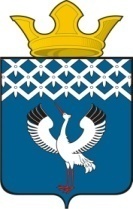 Российская ФедерацияСвердловская областьДумамуниципального образованияБайкаловского сельского поселения-е заседание 4-го созываПРОЕКТРЕШЕНИЕ«___»_________2019 г.                   с.Байкалово                                          № ____О внесении изменений в Положение о порядке организации и проведения общественных обсуждений или публичных слушаний по вопросам градостроительной деятельности на территории Байкаловского сельского поселения, утвержденный решением Думы муниципального образования Байкаловского сельского поселения от 28.06.2018№ 66В связи с принятием Федерального закона от 29.12.2017 № 463-ФЗ «О внесении изменений в Федеральный закон «Об общих принципах организации местного самоуправления в Российской Федерации и отдельные законодательные акты Российской Федерации», руководствуясь подпунктом 14 пункта 2 статьи 22 Устава Байкаловского сельского поселения,  Дума Байкаловского сельского поселения 	РЕШИЛА:	1. В пункте 1 решения Думы муниципального образования Байкаловского сельского поселения от 28.06.2018 №66 «Об утверждении Положения о порядке организации и проведения общественных обсуждений или публичных слушаний по вопросам градостроительной деятельности на территории Байкаловского сельского поселения» слова «муниципального образования» исключить, слова «приложение №1» заменить словом «прилагается». 	2. На первой странице Положения о порядке организации и проведения общественных обсуждений или публичных слушаний по вопросам градостроительной деятельности на территории Байкаловского сельского поселения (далее – Положение) слова «муниципального образования» исключить, в правом верхнем углу слова «Приложение №1» заменить словами «Утверждено решением». 	3. В пункте 1.1. Положения ссылку на Федеральный закон от 21.07.2014 № 212-ФЗ «Об основах общественного контроля в Российской Федерации» исключить.	4. Пункт 1.6. изложить в новой редакции:	«1.6. Участниками общественных обсуждений или публичных слушаний по проектам генеральных планов, проектам правил землепользования и застройки, проектам планировки территории, проектам межевания территории, проектам правил благоустройства территорий, проектам, предусматривающим внесение изменений в один из указанных утвержденных документов, являются граждане, постоянно проживающие на территории, в отношении которой подготовлены данные проекты, правообладатели находящихся в границах этой территории земельных участков и (или) расположенных на них объектов капитального строительства, а также правообладатели помещений, являющихся частью указанных объектов капитального строительства.	Участниками общественных обсуждений или публичных слушаний по проектам решений о предоставлении разрешения на условно разрешенный вид использования земельного участка или объекта капитального строительства, проектам решений о предоставлении разрешения на отклонение от предельных параметров разрешенного строительства, реконструкции объектов капитального строительства являются граждане, постоянно проживающие в пределах территориальной зоны, в границах которой расположен земельный участок или объект капитального строительства, в отношении которых подготовлены данные проекты, правообладатели находящихся в границах этой территориальной зоны земельных участков и (или) расположенных на них объектов капитального строительства, граждане, постоянно проживающие в границах земельных участков, прилегающих к земельному участку, в отношении которого подготовлены данные проекты, правообладатели таких земельных участков или расположенных на них объектов капитального строительства, правообладатели помещений, являющихся частью объекта капитального строительства, в отношении которого подготовлены данные проекты, а в случае, предусмотренном частью 3 статьи 39 Градостроительного Кодекса, также правообладатели земельных участков и объектов капитального строительства, подверженных риску негативного воздействия на окружающую среду в результате реализации данных проектов.». 	5. Пункт 1.9 изложить в новой редакции:Протокол публичных слушаний (общественных обсуждений) - документ, в котором отражается:	«1) дата оформления протокола общественных обсуждений или публичных слушаний;	2) информация об организаторе общественных обсуждений или публичных слушаний;	3) информация о формах оповещения о начале общественных обсуждений или публичных слушаний, дате и источнике его опубликования;	4) информация о сроке, в течение которого принимались предложения и замечания участников общественных обсуждений или публичных слушаний, о территории, в пределах которой проводились общественные обсуждения или публичные слушания;	5) все предложения и замечания участников общественных обсуждений или публичных слушаний с разделением на предложения и замечания граждан, постоянно проживающих на территории, в пределах которой проводятся общественные обсуждения или публичные слушания, и предложения и замечания иных участников общественных обсуждений или публичных слушаний.».	В заключении о результатах общественных обсуждений или публичных слушаний должны быть указаны:	1) дата оформления заключения о результатах общественных обсуждений или публичных слушаний;	2) наименование проекта, рассмотренного на общественных обсуждениях или публичных слушаниях, сведения о количестве участников общественных обсуждений или публичных слушаний, которые приняли участие в общественных обсуждениях или публичных слушаниях;	3) реквизиты протокола общественных обсуждений или публичных слушаний, на основании которого подготовлено заключение о результатах общественных обсуждений или публичных слушаний;	4) содержание внесенных предложений и замечаний участников общественных обсуждений или публичных слушаний с разделением на предложения и замечания граждан, являющихся участниками общественных обсуждений или публичных слушаний и постоянно проживающих на территории, в пределах которой проводятся общественные обсуждения или публичные слушания, и предложения и замечания иных участников общественных обсуждений или публичных слушаний. В случае внесения несколькими участниками общественных обсуждений или публичных слушаний одинаковых предложений и замечаний допускается обобщение таких предложений и замечаний;	5) аргументированные рекомендации организатора общественных обсуждений или публичных слушаний о целесообразности или нецелесообразности учета внесенных участниками общественных обсуждений или публичных слушаний предложений и замечаний и выводы по результатам общественных обсуждений или публичных слушаний.	6. Пункт 1.10 дополнить абзацем следующего содержания: 	«Заключение о результатах общественных обсуждений или публичных слушаний подлежит опубликованию в порядке, установленном для официального опубликования муниципальных правовых актов, иной официальной информации, и размещается на официальном сайте и (или) в информационных системах.».	7. В пункте 3.1. слова «Главой Байкаловского сельского поселения» заменить словами «по инициативе населения, Думы Байкаловского сельского поселения, Главы муниципального образования Байкаловского сельского поселения или Главы администрации Байкаловского сельского поселения, осуществляющего свои полномочия на основе контракта,».	8. В пункте 12.3. изложить в новой редакции:	«12.3. Участниками общественных обсуждений или публичных слушаний по проектам решений о предоставлении разрешения на условно разрешенный вид использования земельного участка или объекта капитального строительства, проектам решений о предоставлении разрешения на отклонение от предельных параметров разрешенного строительства, реконструкции объектов капитального строительства являются граждане, постоянно проживающие в пределах территориальной зоны, в границах которой расположен земельный участок или объект капитального строительства, в отношении которых подготовлены данные проекты, правообладатели находящихся в границах этой территориальной зоны земельных участков и (или) расположенных на них объектов капитального строительства, граждане, постоянно проживающие в границах земельных участков, прилегающих к земельному участку, в отношении которого подготовлены данные проекты, правообладатели таких земельных участков или расположенных на них объектов капитального строительства, правообладатели помещений, являющихся частью объекта капитального строительства, в отношении которого подготовлены данные проекты, а в случае, предусмотренном частью 3 статьи 39 Градостроительного Кодекса, также правообладатели земельных участков и объектов капитального строительства, подверженных риску негативного воздействия на окружающую среду в результате реализации данных проектов.».	9. Приложение 1 к Положению о порядке организации и проведения общественных обсуждений, публичных слушаний по вопросам градостроительной деятельности на территории Байкаловского сельского поселения изложить в новой редакции:Приложение № 1 к Положению о порядке организации и проведения общественных обсуждений, публичных слушаний по вопросам  градостроительной деятельности на территории Байкаловского сельского поселенияУТВЕРЖДАЮ Председатель общественный обсуждений (публичных слушаний)                                                       __________________________________ (Ф.И.О., подпись, дата)ПРОТОКОЛобщественных обсуждений (публичных слушаний) № ________________ от ___________________Организатор общественных обсуждений (публичных слушаний) ________________________________________________________________________________________________________По проекту ________________________________________________________________________________________________________________________________________________________________(наименование проекта)Общие сведения о проекте, представленном на общественные обсуждения (публичные слушания):территория разработки____________________________________________________________сроки разработки_________________________________________________________________организация-заказчик_____________________________________________________________________________________________________________________________________________(наименование, юридический адрес, телефон, адрес электронной почты)Правовой акт о назначении общественных обсуждений (публичных слушаний) ________________________________________________________________________________________________________________________________________________________________(дата, номер, заголовок)Срок проведения общественных обсуждений (публичных слушаний), срок принятия предложений и замечаний участников общественных обсуждений (публичных слушаний) ________________________________________________________________________________________________________________________________________________________________Территория, в пределах которой проводятся общественные обсуждения (публичные слушания)_______________________________________________________________________________________________________________________________________________________Формы оповещения о проведении общественных обсуждений (публичных слушаний)________________________________________________________________________________________________________________________________________________________________(название, номер, дата печатных изданий и др. формы)Сведения о проведении экспозиции по материалам ________________________________________________________________________________________________________________________________________________________________(где и когда проведена)Сведения о проведении открытого собрания участников публичных слушаний________________________________________________________________________________________________________________________________________________________________(где и когда проведено, состав и количество участников, количество предложений и замечаний)                                    Секретарь общественных обсуждений (публичных слушаний)
                                  ____________________________________________(Ф.И.О., подпись,  дата)	10. Приложение 2 к Положению о порядке организации и проведения общественных обсуждений, публичных слушаний по вопросам градостроительной деятельности на территории Байкаловского сельского поселения изложить в новой редакции:Приложение № 2 к Положению о порядке организации и проведения общественных обсуждений, публичных слушаний по вопросам градостроительной деятельности на территории Байкаловского сельского поселенияЗАКЛЮЧЕНИЕО РЕЗУЛЬТАТАХ ОБЩЕСТВЕННЫХ ОБСУЖДЕНИЙ,ПУБЛИЧНЫХ СЛУШАНИЙ  ПО ПРОЕКТУ/ВОПРОСУ________________________________________________________________________________					(дата оформления заключения)________________________________________________________________________________________________________________________________________________________________(наименование проекта/вопроса)Общие сведения о проекте, представленном на общественные обсуждения (публичные слушания):территория разработки____________________________________________________________сроки разработки_________________________________________________________________организация-заказчик_____________________________________________________________________________________________________________________________________________________________________________________________________________________________(наименование, юридический адрес, телефон, адрес электронной почты)Правовой акт о назначении общественных обсуждений (публичных слушаний)________________________________________________________________________________________________________________________________________________________________(дата, номер, заголовок)Срок проведения общественных обсуждений (публичных слушаний), срок принятия предложений и замечаний участников общественных обсуждений (публичных слушаний) ________________________________________________________________________________________________________________________________________________________________Количество участников общественных обсуждений (публичных слушаний) _______________________________________________________________________________________________Формы оповещения о проведении общественных обсуждений (публичных слушаний)________________________________________________________________________________________________________________________________________________________________(название, номер, дата печатных изданий и др. формы)Сведения о проведении экспозиции по материалам ________________________________________________________________________________________________________________________________________________________________(где и когда проведена)Сведения о проведении открытого собрания участников публичных слушаний________________________________________________________________________________________________________________________________________________________________(где и когда проведено, состав и количество участников, количество предложений и замечаний)Предложения и замечания участников общественных обсуждений (публичных слушаний) _______________________________________________________________________________________________________________________________________________________________(количество, выводы)Сведения о протоколе общественных обсуждений (публичных слушаний)________________________________________________________________________________________________________________________________________________________________(когда утвержден)Выводы и рекомендации по проведению общественных обсуждений (публичных слушаний по проекту):________________________________________________________________________________________________________________________________________________________________Председатель общественных обсуждений (публичных слушаний)                          _________________________________________                    (Ф.И.О., подпись,  дата)11. Настоящее решение опубликовать (обнародовать) в Информационном вестнике Байкаловского сельского поселения и на официальном сайте Думы МО Байкаловского сельского поселения: www.байкдума.рф.Председатель Думы муниципального образованияБайкаловского сельского поселения      		                          С.В.Кузеванова«___»_______ 2019г.Глава муниципального образованияБайкаловского сельского поселения             				Д.В.Лыжин«___» _______ 2019г.Предложения и замечания участников общественных обсуждений (публичных слушаний)Количество